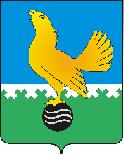 Ханты-Мансийский автономный округ-Юграмуниципальное образованиегородской округ город Пыть-ЯхАДМИНИСТРАЦИЯ ГОРОДАП О С Т А Н О В Л Е Н И ЕОт 08.02.2021									№ 51-паО внесении изменений в постановление администрациигорода от 09.02.2017 № 35-па«Об утверждении Регламентаадминистрации муниципальногообразования городской округгород Пыть-Ях» (в ред. от 19.04.2018 № 76-па, от 23.03.2020 № 107-па,от 16.06.2020 № 236-па,от 21.10.2020 №446-па)В соответствии с Уставом города, утвержденным решением Думы города Пыть-Яха от 25.06.2005 № 516, в целях организации эффективной деятельности администрации города, в связи с изменением штатного расписания администрации города, внести в постановление администрации города от 09.02.2017 № 35-па «Об утверждении Регламента администрации муниципального образования городской округ город Пыть-Ях» следующие изменения:В преамбуле постановления, пункте 1 статьи 1 приложения к постановлению слова «от 02.03.2007 № 25-ФЗ «О муниципальной службе в Российской Федерации», Законом Ханты-Мансийского автономного округа от 20.07.2007 № 113-оз «Об отдельных вопросах муниципальной службы в Ханты-Мансийском автономном округе-Югре» заменить словами «от 06.10.2003 № 131-ФЗ «Об общих принципах организации местного самоуправления в Российской Федерации».В приложении №1 к постановлению:2.1. В пункте 5 статьи 5 слова «-	управление по экономике в отношении многофункционального центра предоставления государственных и муниципальных услуг;» - исключить.2.2. В наименовании Раздела 3 слова «и управляющим делами администрации города» - исключить.2.3. В пункте 2 статьи 7:2.3.1. Подпункт 2.4. – исключить.2.3.2. дополнить подпунктом 2.7 следующего содержания:«2.7. Отдел записи актов гражданского состояния.»2.4. В статье 8:2.4.1. Пункт 1 после абзаца 21 дополнить абзацами следующего содержания:«- организация рассмотрения обращений граждан и организаций, их приема главой города, заместителями главы города;- организация подготовки, переподготовки и повышения квалификации муниципальных служащих;- организация планирования работы структурных подразделений администрации города, осуществление контроля за исполнением планов;- обеспечение мероприятий по формированию и содержанию муниципального архива;- организационное и материально-техническое обеспечение подготовки и проведения муниципальных выборов, местного референдума, голосования по отзыву депутата, члена выборного органа местного самоуправления, выборного должностного лица местного самоуправления, голосования по вопросам изменения границ муниципального образования, преобразования муниципального образования;».2.4.2. Пункт 2 дополнить абзацами следующего содержания:«-  управление делами;-  отдел по делам архивов (муниципальный архив);- отдел по информационным ресурсам.».2.4.3. Пункт 4 дополнить абзацами следующего содержания:«- заведующий отделом муниципальной службы, кадров и наград управления делами;-  заведующий общим отделом управления делами;- начальник отдел по информационным ресурсам.».2.5. В статье 9:2.5.1. Пункт 1 после абзаца 14 дополнить абзацами следующего содержания:«- содержание административного здания и прилегающей территории;- хозяйственное, финансовое и техническое обеспечение деятельности администрации города;- формирование и исполнение сметы доходов и расходов на содержание администрации города;- обеспечение автотранспортом аппарата администрации;».2.5.2. В пункте 2 слова «- муниципального бюджетного учреждения «Многофункциональный центр предоставления государственных и муниципальных услуг города Пыть-Яха»;», заменить словами «- муниципального казенного учреждения «Управление материально-технического обеспечения органов местного самоуправления г.Пыть-Яха.».2.5.3. В пункте 4 слова «- директор муниципального бюджетного учреждения «Многофункциональный центр предоставления государственных и муниципальных услуг города Пыть-Яха»;», заменить словами «- директор муниципального казенного учреждения «Управление материально-технического обеспечения органов местного самоуправления г.Пыть-Яха.».2.6. Статью 12 признать утратившей силу.2.7. В статье 15:2.7.1. Подпункт 4.1 пункта 4 дополнить предложением следующего содержания: «При подготовке проекта правового акта об очередном внесении изменений в действующий правовой акт в заголовке указываются реквизиты ранее принятых и действующих правовых актов о внесении изменений.».2.7.2. Абзац 3 пункта 6 – исключить.2.7.3. В подпункте 8.3 пункта 8 слова «управление по экономике» заменить словами «управление по правовым вопросам».2.8. в пункте 2 статьи 17 слова «управляющий делами администрации города» заменить словами «первый заместитель главы города».2.9. В пунктах 2, 5, подпункте 7.2 пункта 7 статьи 18 слова «управляющий делами», «управляющему делами», «управляющему делами администрации города» заменить словами соответственно «первый заместитель главы города», «первому заместителю главы города».2.10. В пунктах 1, 4 статьи 23 слова «управляющего делами администрации города», «управляющего делами» заменить словами «первого заместителя главы города».3. Пункт 3 приложения №2 к постановлению дополнить подпунктом 3.8. следующего содержания:«3.8. об определении группы по оплате труда руководителей подведомственных учреждений.».4. Отделу по внутренней политике, связям с общественными организациями и СМИ управления по внутренней политике (О.В. Кулиш) опубликовать постановление в печатном средстве массовой информации «Официальный вестник».5. Отделу по информационным ресурсам (Мерзляков А.А.) разместить постановление на официальном сайте администрации города в сети Интернет.6. Настоящее постановление вступает в силу после его официального опубликования. 7. Контроль за выполнением постановления возложить на управляющего делами администрации города.Глава города Пыть-Яха 							А.Н. Морозов